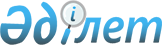 О внесении изменений в решение Шиелийского районного маслихата "О бюджете сельского округа Жуантобе на 2022-2024 годы" от 30 декабря 2021 года № 18/9Решение Шиелийского районного маслихата Кызылординской области от 19 августа 2022 года № 26/10
      Шиелийский районный маслихат РЕШИЛ:
      1. Внести в решение Шиелийского районного маслихата "О бюджете сельского округа Жуантобе на 2022-2024 годы" от 30 декабря 2021 года № 18/9 следующие изменения:
      пункт 1 изложить в новой редакции:
      "1. Утвердить бюджет сельского округа Жуантобе на 2022-2024 годы согласно приложениям 1, 2 и 3, в том числе на 2022 год в следующих объемах:
      1) доходы – 107 243,6 тысяч тенге, в том числе:
      налоговые поступления – 3 893,6 тысяч тенге;
      поступления трансфертов – 103 350 тысяч тенге;
      2) затраты – 109 693,4 тысяч тенге;
      3) чистое бюджетное кредитование – 0;
      бюджетные кредиты – 0;
      погашение бюджетных кредитов – 0;
      4) сальдо по операциям с финансовыми активами – 0;
      приобретение финансовых активов – 0;
      поступления от продажи финансовых активов государства – 0;
      5) дефицит (профицит) бюджета – - 2 449,8 тысяч тенге;
      6) финансирование дефицита (использование профицита) бюджета – 2 449,8 тысяч тенге;
      поступление займов – 0;
      погашение займов – 0;
      используемые остатки бюджетных средств – 2 449,8 тысяч тенге.".
      Приложение 1 к указанному решению изложить в новой редакции согласно приложению к настоящему решению.
      2. Настоящее решение вводится в действие с 1 января 2022 года. Бюджет сельского округа Жуантобе на 2022 год
					© 2012. РГП на ПХВ «Институт законодательства и правовой информации Республики Казахстан» Министерства юстиции Республики Казахстан
				
      Секретарь Шиелийкого районного маслихата 

Т. Жагыпбаров
Приложение к решению
Шиелийского районного маслихата
от 19 августа 2022 года № 26/10Приложение 1 к решению
Шиелийского районного маслихата
от 30 декабря 2021 года № 18/9
Категория
Категория
Категория
Категория
Категория
Сумма, тысяч тенге
Класс 
Класс 
Класс 
Класс 
Сумма, тысяч тенге
Подкласс
Подкласс
Подкласс
Сумма, тысяч тенге
Наименование
Наименование
Сумма, тысяч тенге
1. Доходы
1. Доходы
107 243,6
1
Налоговые поступления
Налоговые поступления
3 893,6
01
Подоходный налог
Подоходный налог
500
2
Индивидуалный подоходный налог
Индивидуалный подоходный налог
500
 04
Налоги на собственность
Налоги на собственность
3 393,6
1
Налоги на имущество
Налоги на имущество
488
4
Налог на транспортные средства
Налог на транспортные средства
2 905,6
4
Поступления трансфертов 
Поступления трансфертов 
103 350
02
Трансферты из вышестоящих органов государственного управления
Трансферты из вышестоящих органов государственного управления
103 350
3
Трансферты из районного (города областного значения) бюджета
Трансферты из районного (города областного значения) бюджета
103 350
Функциональные группы 
Функциональные группы 
Функциональные группы 
Функциональные группы 
Функциональные группы 
Сумма, тысяч тенге
Функциональные подгруппы
Функциональные подгруппы
Функциональные подгруппы
Функциональные подгруппы
Сумма, тысяч тенге
Администраторы бюджетных программ
Администраторы бюджетных программ
Администраторы бюджетных программ
Сумма, тысяч тенге
Бюджетные программы (подпрограммы)
Бюджетные программы (подпрограммы)
Сумма, тысяч тенге
Наименование
Сумма, тысяч тенге
2. Затраты
109 693,4
01
Государственные услуги общего характера
37 924
1
Представительные, исполнительные и другие органы, выполняющие общие функции государственного управления
37 924
124
Аппарат акима города районного значения, села, поселка, сельского округа
37 924
001
Услуги по обеспечению деятельности акима города районного значения, села, поселка, сельского округа
35 224
022
Капитальные расходы государственного органа
2 700
07
Жилищно-коммунальное хозяйство
3 964
03
Благоустройство населенных пунктов
3 964
124
Аппарат акима города районного значения, села, поселка, сельского округа
3 964
008
Освещение улиц населенных пунктов
1 963
011
Благоустройство и озеленение населенных пунктов
2 001
08
Культура, спорт, туризм и информационное пространство
27 798
01
Деятельность в области культуры
27 798
124
Аппарат акима города районного значения, села, поселка, сельского округа
27 798
006
Поддержка культурно-досуговой работы на местном уровне
27 798
12
Транспорт и коммуникации
40 000
1
Автомобильный транспорт
40 000
124
Аппарат акима города районного значения, села, поселка, сельского округа
40 000
045
Капитальный и средний ремонт автомобильных дорог в городах районного значения, селах, поселках, сельских округах
40 000
15
Трансферты
7,4
01
Трансферты
7,4
124
Аппарат акима города районного значения, села, поселка, сельского округа
7,4
048
Возврат неиспользованных (не полностью использованных) перевод целевых трансфертов
7,4
3.Чистое бюджетное кредитование
0
4. Сальдо по операциям с финансовыми активами
0
5. Дефицит (профицит) бюджета
- 2 449,8
6. Финансирование дефицита (использование профицита) бюджета
2 449,8
07
Поступление займов
0
16
Погашение займов
0
8
Используемые остатки бюджетных средств
2 449,8
01
Остатки бюджетных средств
2 449,8
1
Свободные остатки бюджетных средств
2 449,8
001
Свободные остатки бюджетных средств
2 449,8